AFR Laboratory Request Form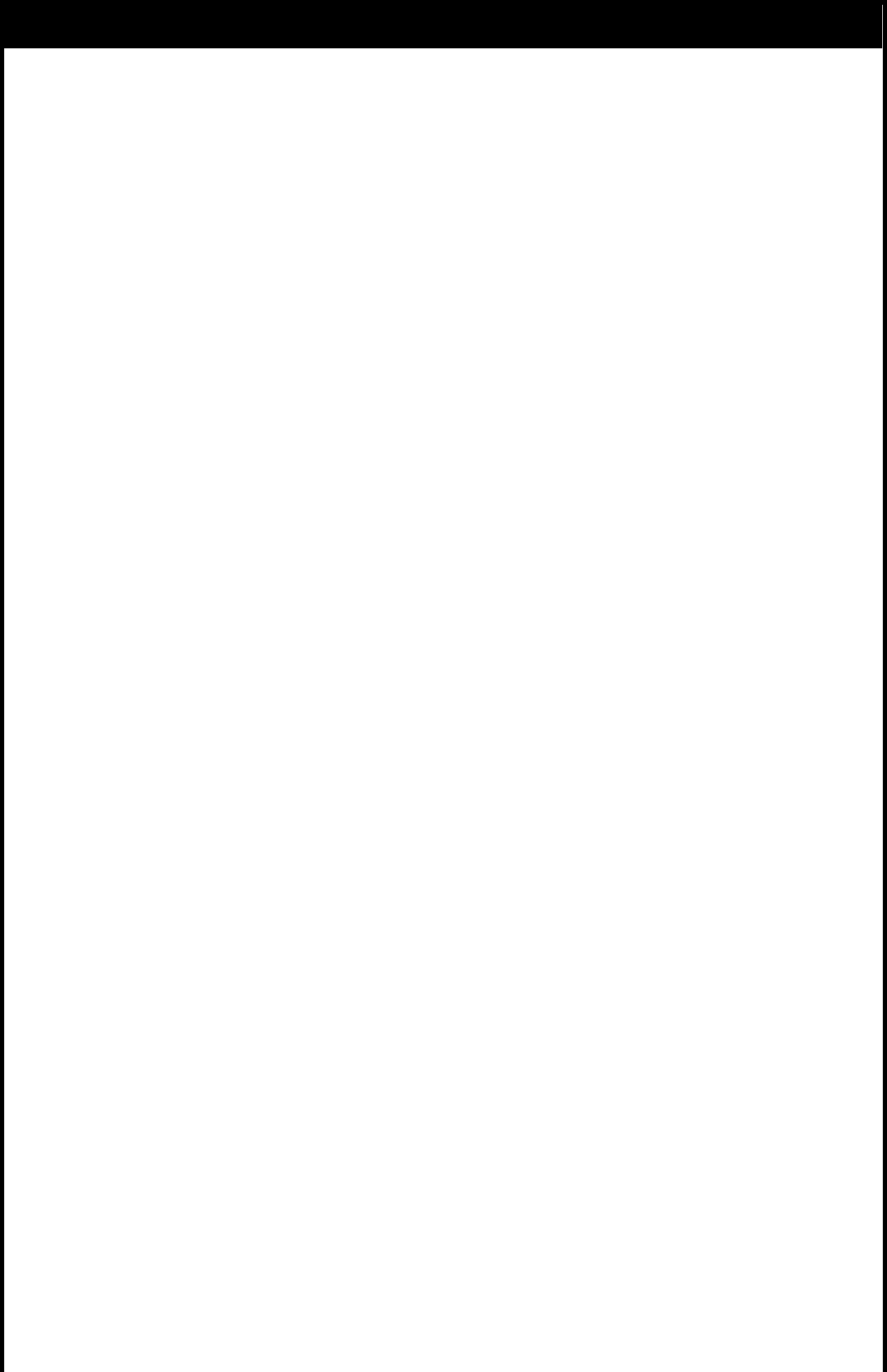 Measles and rubella laboratory request form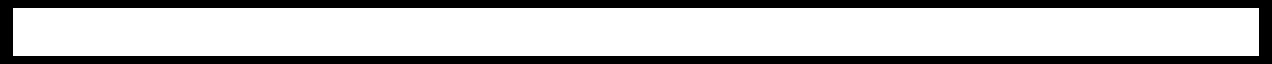 Country:Country:Date:dd / mmm / yydd / mmm / yyPatient ID:Patient ID:Patient Name:Patient Name:MFDate of birth:Date of birth:Date of birth:dddd/mmm   /  yymmm   /  yymmm   /  yyAge in months:Age in months:Name of parent or guardian:Name of parent or guardian:Name of parent or guardian:Name of parent or guardian:Name of parent or guardian:Address:Address:Doses of measles containing vaccine:Doses of measles containing vaccine:Doses of measles containing vaccine:Doses of measles containing vaccine:Date last dose received:Date last dose received:Date last dose received:Date last dose received:dd/mmmmmm/yyyyyyNumber of doses of rubella vaccine:Number of doses of rubella vaccine:Number of doses of rubella vaccine:Number of doses of rubella vaccine:Date last dose received:Date last dose received:Date last dose received:Date last dose received:dd/mmmmmm/yyyyyyDate of onset of fever:Date of onset of fever:Date of onset of fever:dd / mmm / yyDate of onset of rash:Date of onset of rash:Date of onset of rash:Date of onset of rash:dd/mmmmmm/yyyyyyProvisional clinical diagnosis:Provisional clinical diagnosis:Provisional clinical diagnosis:Provisional clinical diagnosis:Sample IDSample IDSample typeSample typeCollection dateCollection dateCollection dateShipment dateShipment dateShipment dateShipment date1)1)1)dd / mmm / yydd / mmm / yydd / mmm / yydd / mmm / yydd / mmm / yydd / mmm / yy2)2)2)dd / mmm / yydd / mmm / yydd / mmm / yydd / mmm / yydd / mmm / yydd / mmm / yy3)3)3)dd / mmm / yydd / mmm / yydd / mmm / yydd / mmm / yydd / mmm / yydd / mmm / yyAdditional comments on patient or samples:Additional comments on patient or samples:Additional comments on patient or samples:Additional comments on patient or samples:Additional comments on patient or samples:Additional comments on patient or samples:Epidemiological situation (outbreak associated or isolated case):Epidemiological situation (outbreak associated or isolated case):Epidemiological situation (outbreak associated or isolated case):Epidemiological situation (outbreak associated or isolated case):Epidemiological situation (outbreak associated or isolated case):Epidemiological situation (outbreak associated or isolated case):Epidemiological situation (outbreak associated or isolated case):Name of person to whom laboratory results should be sent:Name of person to whom laboratory results should be sent:Name of person to whom laboratory results should be sent:Name of person to whom laboratory results should be sent:Name of person to whom laboratory results should be sent:Name of person to whom laboratory results should be sent:Address:Address:Telephone number:Telephone number:Fax number:Fax number:Fax number:Email Address:Email Address:For use by the receiving laboratoryFor use by the receiving laboratoryFor use by the receiving laboratoryFor use by the receiving laboratoryFor use by the receiving laboratoryFor use by the receiving laboratoryFor use by the receiving laboratoryFor use by the receiving laboratoryName of person receiving the sample:Name of person receiving the sample:Name of person receiving the sample:Name of person receiving the sample:Sample ID as written on sampleSample ID as written on sampleSample ID as written on sampleSample ID as written on sampleSample typeDate of receiptDate of receiptDate of receiptCondition on receiptCondition on receiptCondition on receiptCondition on receiptCondition on receiptCondition on receipt1)dd / mmm / yydd / mmm / yydd / mmm / yy2)dd / mmm / yydd / mmm / yydd / mmm / yy3)dd / mmm / yydd / mmm / yydd / mmm / yyAdditional comments:Additional comments:Additional comments:Sample IDSample typeSample typeAction taken on receipt in laboratoryAction taken on receipt in laboratoryAction taken on receipt in laboratoryAction taken on receipt in laboratoryAction taken on receipt in laboratory1)2)3)